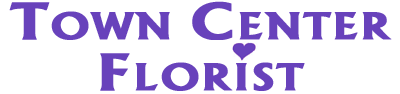 Official Florist of the 2024 USA National Miss PageantsJuly 14-20, 2024 – Hyatt Regency Grand CypressFloral Delivery Straight to the Hotel for Your Favorite Contestant6 Red Rose w/Babies Breath & Greenery / Presentation Style			$5512 Red Roses w/Babies Breath & Greener / Presentation Style			$956 Red Roses w/Babies Breath & greenery in Vase with Bow			$5512 Red Roses w/Babies Breath & greenery in Vase with Bow			$95Tropical Mix Arrangement	 						$55 / $75 / $100Cube Arrangement with Mixed Florals						$45Delivery is $20. Cut off is July 6th, 2024. After July 5th there is an Additional service charge.